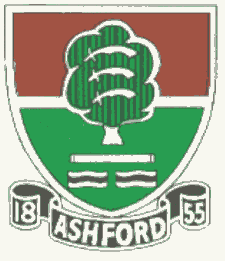               ASHFORD CRICKET CLUB                     Teams selected for Saturday 6th June and Sunday 7th June              ASHFORD CRICKET CLUB                     Teams selected for Saturday 6th June and Sunday 7th June              ASHFORD CRICKET CLUB                     Teams selected for Saturday 6th June and Sunday 7th June              ASHFORD CRICKET CLUB                     Teams selected for Saturday 6th June and Sunday 7th June              ASHFORD CRICKET CLUB                     Teams selected for Saturday 6th June and Sunday 7th June              ASHFORD CRICKET CLUB                     Teams selected for Saturday 6th June and Sunday 7th June              ASHFORD CRICKET CLUB                     Teams selected for Saturday 6th June and Sunday 7th June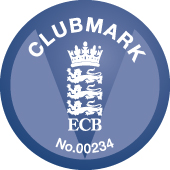 DateSaturdaySaturdaySaturdaySaturdaySaturdaySundaySundaySundaySundaySundaySundayXI1st1st2nd3rd4th1st XI2nd XI2nd XILadiesLadiesLadiesOppoChessingtonChessingtonEghamCranlieghSunburyIckenhamIckenhamIckenhamVenueACGACGAwayAwayACGACGAwayAwayAwayStart time1PM1PM1pm1PM1pm1.30pm1PM1PM1PMCaptRichard MansfieldRichard MansfieldBen SimperPaul CousensQaisar SheikhAndy TippellKatie ButlerKatie ButlerKatie Butler2Chris EvansRobert EvansSean CullyKhalid MustafaGill BonhamGill BonhamGill Bonham3Felix WalkerFelix WalkerGareth EvansBig TSafdar ButtSaad ChaudhryRhiana SoutherbyRhiana SoutherbyRhiana Southerby4Sham Sham Waseem AhmedDave RobinsonKeith PrykeGeorge NugentJenny TippellJenny TippellJenny Tippell5Trefor EvansTrefor EvansWasqas AhmedTanmay DesaiAshan SafdarKeith ManningHarry PurserHarry PurserHarry Purser6Jim BerressemJim BerressemR. MahmoodHasib ButtSabahat ZafarCraig TurnerAlison McreedyAlison McreedyAlison Mcreedy7Trevor LangworthTrevor LangworthIbra RaoJamie TiltMaaz QuareshiDineshSarah TaylorSarah TaylorSarah Taylor8Amais ChaudhryAmais ChaudhryChris LunnKevin AntonioShakir KhanRobert ForsterMel NewcombeMel NewcombeMel Newcombe9Andrew TippellAndrew TippellDiljet GuravSaad ChaudhryShohib MahmoodStephen ForsterKatie BrownKatie BrownKatie Brown10Naveed KhanNaveed KhanCiran LewisGeorge NugentSurjit SinghBen SimperNicky SawyerNicky SawyerNicky Sawyer11Wendell SebastianWendell SebastianAli SyedZafir DarFarhan BootaTyroneTBCTBCTBC12UmpirePanelPanelSteve SmithSteve SmithSteve SmithScorerJack FrostJack FrostHelen CookHelen CookHelen CookMeet time11.45am11.45am12pm11am12pm12.30pm12pm12pm12pmAtACGACGEghamACGACGACGIckenhamIckenhamIckenhamDirections/ContactsContact: Richard Mansfield07828808816Contact: Richard Mansfield07828808816Contact: Ben Simper07720885195@BenjaminSimperPaul Cousens 07831796235Qaisar Sheikh07961808419Safdar Butt07790969204Contact: Andy Tippell07854466702